Publicado en 08009 el 25/10/2011 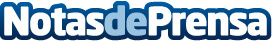 Exclusive Weddings se incorpora como miembro de la Asociación Española del LujoLa exclusiva Agencia profesional de Organización de bodas, Exclusive Weddings, es la primera Agencia de Wedding Planners miembro de Luxury SpainDatos de contacto:Silvia HenaresMarketing y Comunicación EW933078189Nota de prensa publicada en: https://www.notasdeprensa.es/exclusive-weddings-se-incorpora-como-miembro-de-la-asociacion-espanola-del-lujo Categorias: Nacional Madrid Cataluña Entretenimiento Emprendedores Celebraciones http://www.notasdeprensa.es